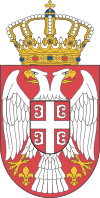 Град ВрањеПривремени орган града Врања Број: 06-254/2023-10Датум: 24.11.2023. годинеНа основу  члана 11 став 4 и члана 25 Пословника Привременог органа града Врања (Службени гласник града Врањ 21/23), Привремени орган Града Врања, на седници одржаној дана 24.11.2023.  године, доноси ОДЛУКУПродужава се рок за подношење пријава по расписаном јавном позиву за избор стамбених заједница  кандидата за  енергетску санацију стамбених и стамбено-пословних зграда прикључених на систем даљинског грејања до 11.12.2023. године.ОбразложењеГрад Врање расписао је   јавни  позив за избор стамбених заједница  кандидата за  енергетску санацију стамбених и стамбено-пословних зграда прикључених на систем даљинског грејања. Рок за подношење пријава износио је 30 дана од дана објављивања јавног позива на званичној интернет страници града Врања. На предлог Службе за енергетски менаџмент и енергетску ефикасност,  а имајући у виду захтеве стамбених заједница за продужетак наведеног рока, донета је одлука као у диспозитуву.ПРИВРЕМЕНИ  ОРГАН  ГРАДА  ВРАЊАБрој: 06-254/2023-10 Датум:24.11.2023. године             Председник   Привременог органа                                                                                                   др Слободан Миленковић